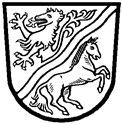 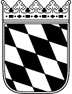 Landratsamt Rottal–InnAntrag auf Erteilung der Fahrerlaubnis § 21 Fahrerlaubnis-Verordnung (FeV)Der Antragsteller/die Antragstellerin beantragt folgende Fahrerlaubnisklassen:Allgemeine Daten des Antragstellers/der Antragstellerin: * Vorteile: schnelle und direkte Kontaktaufnahme, Papierlos (nachhaltig), Möglichkeit zur Nutzung von Online-InfosystemenAngaben zu Sehhilfen sowie körperlichen und geistigen Mängeln:Besonderheiten zum Antrag auf Erteilung der Fahrerlaubnis: Es handelt sich um einen erstmaligen Antrag Es handelt sich um eine Erweiterung einer vorhandenen Fahrerlaubnis Beantragt wird die Verlängerung der Gültigkeit einer vorhandenen Fahrerlaubnis Beantragt wird die Fahrerlaubnis auf Grund einer DienstfahrerlaubnisErklärung zur Prüfung und zur Ausstellung eines Fahrerqualifizierungsnachweises (FQN): Ich wähle folgenden Prüfungsort**:  Pfarrkirchen     Eggenfelden     Simbach am Inn    anderer Ort, bitte begründen:  Ich beantrage die Ausstellung eines FQN (gewerbliche Nutzung) Die Ausstellung eines FQN wird nicht gewünschtFührerscheinausstellung bei Doppelklassen:Besonderheiten zur Erweiterung der alten Führerscheinklasse 3 (vor dem 01.01.1999):Erklärung über den Ausschluss des Vorbesitzes einer Fahrerlaubnis der beantragten Klassen:Hiermit erkläre ich, in einem Mitgliedsstaat der Europäischen Union oder einem anderen Vertragsstaat des Abkommens über den Europäischen Wirtschaftsraum weder eine Fahrerlaubnis zu besitzen noch eine solche beantragt zu haben. Ebenso erkläre ich, auf eine bereits vorhandene EU- bzw. EWR-Fahrerlaubnis dieser Klasse mit der Erteilung der beantragten Fahrerlaubnis zu verzichten und den Führerschein beim Landratsamt Rottal-Inn abzugeben.Dem Antrag beigefügte Unterlagen: 1 biometrisches Lichtbild (35x45 mm)	Bei Anträgen für die Führerscheinklassen A, A1, A2, AM, B, BE, L, T: Sehtest-Bescheinigung einer amtlich anerkannten Sehtest-Stelle oder Zeugnis oder Gutachten eines Augenarztes Nachweis über die Ausbildung in Erster HilfeBei Anträgen für die Führerscheinklassen C1, C1E, C, CE, D1, D1E, D, DE: augenärztliches Gutachten Bescheinigung über die ärztliche Untersuchung nach dem amtlichen Muster Nachweis über die Ausbildung in Erster HilfeBei Anträgen auf Grund einer Dienstfahrerlaubnis zusätzlich: Bescheinigung der Dienststelle als Nachweis über den Besitz der Dienstfahrerlaubnis Sonstige Nachweise:   ……………………………………………………………………………………………………………………………Bemerkungen der Meldebehörde:Folgendes Ausweisdokument lag vor       	  Pers-Ausweis           Reisepass           ……………………Personalangabe und Anschrift wurden   	  geprüft          berichtigtMit Hauptwohnung wie oben seit dem ………………… gemeldet, zugezogen von ………………………………………………….........Führungszeugnis wurde beantragt           ja           neinBemerkungen (z. B. Bedenken gegen Eignung des Antragstellers zum Führen von Kraftfahrzeugen)Die Gebühr für die Prüfung des Antrages (Nr. 201 GebOSt) sowie für das Führungszeugnis ist eingezogen** Wird kein Prüfungsort angegeben, bestimmt die Fahrerlaubnisbehörde den Prüfungsort anhand Ihrer Meldeadresse.Hinweise zum Datenschutz finden Sie unter www.rottal-inn.de/datenschutz.A1A2AAMBB78B197BEC1C1ECCED1D1EDDELT   Geburtsdatum   Geburtsname   Vorname(n)   Familienname   Geburtsort   Telefon-/Handynummer   Anschrift     (Straße, Hausnr., PLZ, Ort)    Anschrift     (Straße, Hausnr., PLZ, Ort) E-Mail-Adresse    (freiwillige Angabe) *Ich trage im Straßenverkehr       eine Sehhilfe           keine SehhilfeKörperliche oder geistige Mängel (Angaben hierzu sind freiwillig)z.B. schwere Foren von Sehschwächen, Farbuntüchtigkeit, Nachtblindheit, Einäugigkeit, Hirnverletzung, schwere Herz- und Kreislauferkrankungen, Zuckerkrankheit, Anfallsleiden, Geisteskrankheit, Alkohol- oder Arzneimittelmissbrauch, Schwerhörigkeit, Taubheit, Amputationen, Lähmungen, etc. habe ich nicht           habe ich folgende: Angaben zur ausbildenden FahrschuleIch beantrage die Ausstellung eines Kartenführerscheins für alle beantragten Klassen. Die Aushändigung des Führerscheins erfolgt erst, wenn die Prüfung für alle beantragten Klassen erfolgreich abgelegt wurde.Ich beantrage die gesonderte Ausstellung eines Kartenführerscheins zunächst für die Klasse …….. . Nach Aushändigung dieses Führerscheins beantrage ich die Ausstellung eines Führerscheins für alle beantragten Klassen. Ich trage die dadurch entstehenden Mehrkosten.Ich besitze eine Fahrerlaubnis der Klasse 3, die vor dem 01.01.1999 ausgestellt wurde. Da ich in der Land- oder Forstwirtschaft tätig bin (Nachweis liegt bei), beantrage ich die Fahrerlaubnis der Klasse TIch besitze eine Fahrerlaubnis der Klasse 3, die vor dem 01.01.1999 ausgestellt wurde. Aus diesem Grunde beantrage ich die Fahrerlaubnis der Klasse CE – beschränkt auf das Führen von Fahrzeugkombinationen (Züge 12 bis 18,5 t). Mir ist bekannt, dass diese Fahrerlaubnis bis zum 50. Lebensjahr befristet wird.Klasse(n):erteilt am:Behörde:Vordruck-, ggf. Listen-Nr.:Ort, DatumUnterschrift Antragsteller/in